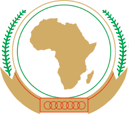                                            Invitation for Bids                          Procurement Number: AUC/PRO/G/001SUPPLY AND DELIVERYOF FLAGS FOR THE AUC UNDER FRAME WORK CONTRACTThe African Union has allocated funds and invites sealed bids from eligible bidders for the supply and delivery of flags, whose specifications are detailed in the bid document, to the AUC under two years frame work contract with possible extension, Bidders are required to furnish the following: Valid registration documentsDuly signed bid form in the format attached to the bid documentSamples of each itemThe deadline for submission of bids is 1st October 2019 at 15:00hrs local time.Sealed bids will be opened on 1st October 2019 at 1530hrs local time in the presence of bidders or bidders’ representatives who choose to attend, at the address below. Both technical and financial offers should be in the same envelope. Late bids will be rejected and returned unopened to bidders. Interested firms can download the bidding document from the African Union website: http://www.au.int/en/bidsClarifications should be addressed to: e-mail: tender@africa-union.org The telephone number is (+251) 11 5517700, Ext 4526, 4305Fax number: +251-11-5517844The address for submission of bids is:Procurement, Travel and Stores Division; The African Union Commission;P. O. Box 3243;Roosevelt Street 3rd Floor, Building CAddis Ababa, Ethiopia